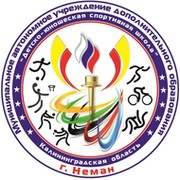 РОССИЙСКАЯ ФЕДЕРАЦИЯАдминистрация Неманского городского округаМуниципальное автономное учреждение дополнительного образования«Детско-юношеская спортивная школа» (МАУ ДО ДЮСШ)238710 Калининградская область, г. Неман, ул. Советская 27-А, тел./факс 2-37-33, email: sportneman@mail.ruУТВЕРЖДАЮДиректор МАУ ДО ДЮСШ _____________А.А. Привалов«____»_____________2021г.ПОЛОЖЕНИЕo сообщении работниками МАУ ДО ДЮСШ о получении подарка в связи с их должностным положением или исполнением ими должностных обязанностей, порядке сдаче и оценки подарка, реализации (выкупе) и зачислении средств, вырученных от его реализации.1. Настоящее Положение определяет порядок сообщения работниками муниципального автономного учреждения дополнительного образования «Детско- юношеская спортивная школа» (далее МАУ ДО ДЮСШ) о получении подарка в связи с протокольными мероприятиями, командировками и другими официальными мероприятиями, участие в которых связано с их должностным положением или исполнением ими должностных обязанностей, порядок сдачи и оценки подарка, реализации (выкупа) и зачисления средств, вырученных от его реализации.2. Для целей настоящего Положения используются следующие понятия:«подарок, полученный в связи с протокольными мероприятиями, командировками и другими официальными мероприятиями» - подарок, полученный работником от физических (юридических) лиц, которые осуществляют дарение исходя из должностного положения одаряемого или исполнения им должностных обязанностей, за исключением канцелярских принадлежностей, которые предоставляются каждому участнику на протокольных мероприятиях, в командировках и на других официальных мероприятиях в целях исполнения им своих должностных обязанностей, цветов и ценных подарков, которые вручены в качестве поощрения (награды);«получение подарка в связи с должностным положением или в связи с исполнением должностных обязанностей» - получение работником лично или через посредника от физических (юридических) лиц подарка в пределах осуществления трудовой деятельности, а также в связи с исполнением определенных должностных обязанностей.3. Работники обязаны в порядке, предусмотренном настоящим Положением, уведомлять руководство МАУ ДО ДЮСШ обо всех случаях получения подарка в связи с их должностным положением или исполнением ими должностных обязанностей.4. Уведомление о получении подарка в связи с должностным положением или в связи с исполнением должностных обязанностей (далее – Уведомление), составленное согласно Приложению, представляется не позднее 3 рабочих дней со дня получения подарка должностному лицу, ответственному за профилактику коррупционных и иных правонарушениях в МАУ ДО ДЮСШ. К уведомлению прилагаются документы (при их наличии), подтверждающие стоимость подарка (кассовый чек, товарный чек, иной документ об оплате (приобретении) подарка).В случае, если подарок получен во время командировки, уведомление предоставляется не позднее 3 рабочих дней со дня возвращения лица, получившего подарок, из служебной командировки. При невозможности подачи уведомления в сроки, указанные в абзацах первом и втором настоящего пункта, по причине, не зависящей от работника, оно представляется не позднее следующего дня после её устранения.5. Уведомление составляется в двух экземплярах, один из которых возвращается лицу, представившему уведомление, с отметкой о регистрации, другой экземпляр направляется в комиссию МАУ ДО ДЮСШ, образованную для рассмотрения уведомлений о получении подарком, оценки стоимости подарков, внесения предложений по их реализации (далее – Комиссия).6.  Подарок, стоимость которого подтверждается документами и превышает 3 тысячи рублей, либо стоимость которого получившим его работнику неизвестна, сдается должностному лицу, ответственному за профилактику коррупционных и иных правонарушений в МАУ ДО ДЮСШ. Ответственное лицо принимает его на хранение по акту приема – передачи не позднее 5 рабочих дней со дня регистрации уведомления в соответствующем журнале регистрации.7. До передачи подарка по акту приема – передачи ответственность в соответствии с законодательством Российской Федерации за утрату или повреждение подарка несет лицо, получившее подарок.8. В целях принятия к бухгалтерскому учету подарка в порядке, установленном законодательством Российской Федерации, определение его стоимости проводится на основе рыночной цены, действующей на дату принятия к учету подарка, или цены на аналогичную материальную ценность в сопоставимых условиях с привлечением при необходимости комиссии. Сведения о рыночной цене подтверждаются документально, а при невозможности документального подтверждения – экспертным путем. Подарок возвращается сдавшему его лицу по акту приема – передачи в случае, если его стоимость не превышает 3 тысячи рублей.9. Работник, сдавший подарок, может его выкупить, направив на имя представителя нанимателя (работодателя) соответствующее заявление не позднее двух месяцев со дня сдачи подарка.10.  В МАУ ДО ДЮСШ в течение 3 месяцев со дня поступления заявления организует оценку стоимости подарка для реализации (выкупа) и уведомляет в письменной форме лицо, подавшее заявление, о результатах оценки, после чего в течение месяца заявитель выкупает подарок по установленной в результате оценки стоимости или отказывается от выкупа.11. Подарок, в отношении которого не поступило заявление, указанное в п.10 настоящего Положения, может использоваться в МАУ ДО ДЮСШ с учетом заключения комиссии о целесообразности использования подарка для обеспечения деятельности МАУ ДО ДЮСШ.12. В случае нецелесообразности использования подарка принимается решение о реализации подарка и проведении оценки его стоимости для реализации (выкупа) посредством проведения торгов в порядке, предусмотренном законодательством Российской Федерации.13. В случае, если подарок не выкуплен или не реализован, руководителем МАУ ДОДЮСШ принимается решение о повторной реализации подарка, либо о его безвозмездной передаче на баланс благотворительной организации, либо о его уничтожении в соответствии с законодательством Российской Федерации.14.  Средства, вырученные от реализации (выкупа) подарка, зачисляются в доход соответствующего бюджета в порядке, установленном бюджетным законодательством Российской Федерации.С ПОЛОЖЕНИЕМ o сообщении работниками МАУ ДО ДЮСШ о получении подарка в связи с их должностным положением или исполнением ими должностных обязанностей, порядке сдаче и оценки подарка, реализации (выкупе) и зачислении средств, вырученных от его реализации. ознакомлен(а):ДолжностьДолжностьФИОподпись